การเลือกใช้ภาพกราฟฟิก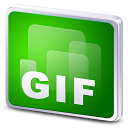 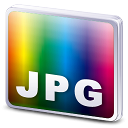 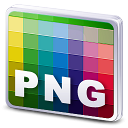 ประเภทของไฟล์รูปภาพ         ไฟล์รูปภาพที่ใช้อยู่ในปัจจุบันนี้มีหลายประเภท แต่ไม่สามารถนำมาใช้กับเว็บเพจได้ทุกประเภท ประเภทของไฟล์รูปภาพที่นิยมมาใช้กับเว็บเพจมี 3 ประเภทคือ1. ไฟล์ประเภท GIF (Graphics Interchange Format)
           เป็นไฟล์ภาพที่มีขนาดเล็ก คุณภาพต่ำ เนื่องจากถูกบีบอัดข้อมูลให้มีขนาดเล็ก แสดงสีได้ 256 สี แต่เป็นที่นิยมสำหรับผู้เขียนเว็บเพจเป็นอย่างมากเนื่องจากสามารถทำเป็นภาพเคลื่อนไหว (Animation) และกำหนดให้แสดงภาพแบบโปร่งแสง มองทะลุไปด้านหลังได้ ไฟล์ประเภทนี้ส่วนใหญ่จะเป็น รูปวาด ภาพการ์ตูน รูป icon, emotion, ป้ายโฆษณาแบนเนอร์ และภาพที่ไม่ต้องการความละเอียดมากนักตัวอย่างภาพประเภท  GIF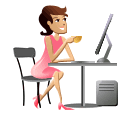 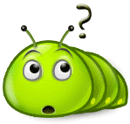  2. ไฟล์ประเภท JPEG หรือ JPG (Joint Photographics Expert Group)
          เป็นไฟล์รูปภาพที่มีการบีบอัดข้อมูลน้อยกว่าไฟล์ประเภท GIF สามารถแสดงสีได้ 16.7 ล้านสี ภาพที่ได้จะมีความคมชัดมาก ไฟล์ประเภทนี้เหมาะกับภาพที่ต้องการความละเอียดสูง เช่น ภาพถ่ายจากกล้องดิจิตอลหรือ ภาพที่ได้จากการสแกน ภาพที่แสดงการไล่เฉดสี เป็นต้นตัวอย่างภาพประเภท  JPEG  หรือ  JPG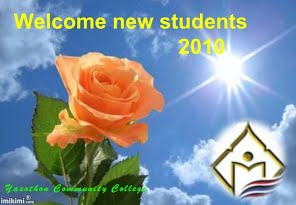 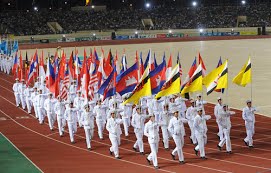 3. ไฟล์ประเภท PNG (Portable Network Graphic)
           เป็นไฟล์ภาพที่นำมาใช้แทนที่ไฟล์ประเภท GIF เนื่องจากสามารถแสดงภาพได้เร็วกว่า แต่ยังไม่ค่อยแพร่หลายมากนักเนื่องจากไม่สามารถทำเป็นภาพเคลื่อนไหวได้ และมีข้อเสียที่ไม่สามารถใช้กับเว็บเบราเซอร์รุ่นเก่าได้            PNG-8 เป็นรูป แบบที่ใช้สีได้เพียง 256 สี และมีคุณสมบัตคล้ายกับไฟล์ GIF จึงเหมาะสำหรับใช้ทำภาพที่มีสีเรียบๆ เช่น ภาพโลโก้, การ์ตูน สามารถกำหนดพื้นหลังให้โปร่งแสงได้   PNG-24 เป็นรูป แบบที่ใช้สีได้ 16.7 ล้านสี เช่นเดียวกับไฟล์ JPG เหมาะสำหรับภาพถ่ายตัวอย่างภาพประเภท  PNG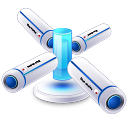 